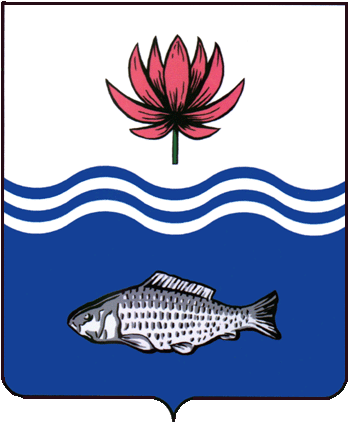 АДМИНИСТРАЦИЯ МО "ВОЛОДАРСКИЙ РАЙОН"АСТРАХАНСКОЙ ОБЛАСТИПОСТАНОВЛЕНИЕО мерах по реализации основного мероприятия «Обеспечение жильем молодых семей» государственной программы РФ «Обеспечение доступным и комфортным жильем и коммунальными услугами граждан РФ» МО «Володарский район»В целях реализации основного мероприятия «Обеспечение жильем молодых семей» государственной программы Российской Федерации «Обеспечение доступным и комфортным жильем и коммунальными услугами граждан Российской Федерации», утвержденной постановлением Правительства Российской Федерации от 30.12.2017 № 1710 «Об утверждении государственной программы Российской Федерации «Обеспечение доступным и комфортным жильем и коммунальными услугами граждан Российской Федерации», районной целевой программы «Свой дом для молодой семьи на 2021-2023» годы утвержденной постановлением администрации МО «Володарский район» от 03.02.2021 г. № 178, администрация МО «Володарский район»ПОСТАНОВЛЯЕТ:1.Определить уполномоченным органом местного самоуправления по реализации государственной программы Российской Федерации «Обеспечение доступным и комфортным жильем и коммунальными услугами граждан Российской Федерации» на территории муниципального образования «Володарский район» отдел культуры, молодежи и туризма администрации МО «Володарский район».2.	Утвердить:- состав комиссии по решению вопроса предоставления молодым семьям социальных выплат на приобретение (строительство) жилья в рамках реализации районной целевой программы «Свой дом для молодой семьи 2021-2023 г.» (Приложение № 1).3.	Постановление администрации МО «Володарский район» Астраханской области N883 от 24.05.2018 года «О мерах по реализации основного мероприятия «обеспечение жильем молодых семей» государственной программы РФ «Обеспечение доступным и комфортным жильем и коммунальными услугами граждан РФ», постановление администрации МО «Володарский район» № 2099 от 16.12.2019 «О внесении изменений в постановление администрации МО «Володарский район» от 24.05.2018г. №883 года «О мерах по реализации основного мероприятия «обеспечение жильем молодых семей» государственной программы РФ «Обеспечение доступным и комфортным жильем и коммунальными услугами граждан РФ» считать утратившими силу.4.	Сектору информационных технологий организационного отдела администрации МО «Володарский район» (Поддубнов) опубликовать настоящее постановление на сайте администрации МО «Володарский район».5.	Главному редактору МАУ «Редакция газеты «Заря Каспия» (Шарова) опубликовать настоящее постановление в районной газете «Заря Каспия».6.	Настоящее постановление вступает в силу с момента его опубликования.7.	Настоящее постановление распространяется на правоотношения, возникшие с 01 января 2021 года.8.	Контроль за исполнением настоящего постановления возложить на и.о. заместителя главы администрации МО «Володарский район» по социальной политике Прошунину Т. С.Глава администрацииМО «Володарский район»					    Х.Г. ИсмухановПриложение №1к постановлению администрацииМО «Володарский район»от 03.03.2021 г. № 300СОСТАВкомиссии по решению вопроса предоставления молодым семьям социальных выплат на приобретение (строительство) жилья в рамках реализации районной целевой программы «Свой дом для молодой семьи»-Прошунина Т. С. - и. о. заместителя главы администрации МО «Володарский район» по социальной политике, председатель комиссии;-Медетов Н. С. - и. о. начальника отдела культуры, молодежи и туризма администрации МО "Володарский район», секретарь комиссии.Члены комиссии:-Сейталиев К. Ш. - и.о. начальника правового отдела администрации МО «Володарский район»;-Беккулова Г. А. - старший инспектор бюджетного отдела финансово-экономического управления администрации МО «Володарский район»;-Шакушева Э. К. - старший инспектор отдела земельных и имущественных отношений, жилищной политики администрации МО «Володарский район»;-Джарасова Г. Г. - старший инспектор контрольно-счетной палаты МО «Володарский район»;-Такаев Б. С. - старший инспектор отдела культуры, молодежи и туризма администрации МО «Володарский район».Верно:           от 03.03.2021 г.N 300 